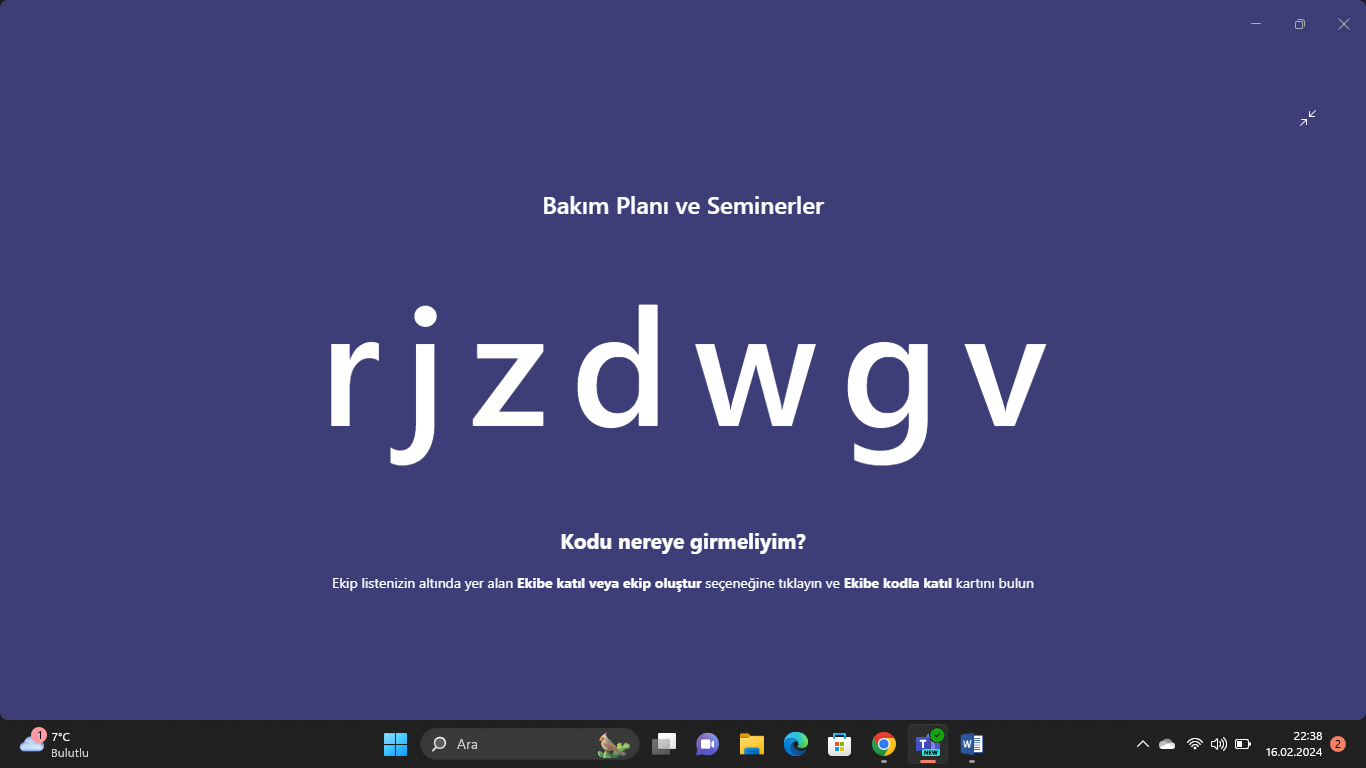 ! Bakım planları bireysel klasöre, seminerler ise grup tarafından oluşturulacak ortak bir klasöre yüklenecek. ! Dokümanlar klasörlere eksiksiz olarak yüklenecek.